ИНФОРМАЦИЯ Администрация МКОУ «Шамхалянгиюртовская СОШ» объявляет о приеме детей в 1-й класс на 2023-2024 учебный год.Приём заявлений будет осуществляться с 1 апреля 2023г.   Обучение будет осуществляться по учебно-методическому комплекту «Школа России».В ПЕРВЫЙ КЛАСС ПО НОВЫМ ПРАВИЛАМ
        С  2022 года прием детей в первый класс пройдет по новым правилам (приказ Минпросвещения N458 «Об утверждении Порядка приема на обучение по образовательным программам начального общего, основного общего и среднего общего образования», Положение о порядке приема, перевода, отчисления и восстановления обучающихся  в Муниципальном бюджетном общеобразовательном учреждении «Коркмаскалинская СОШ им. М.-Загира Баймурзаева» (рассмотрено на заседании педагогического совета (протокол № 2 от 07.11.2020г), утверждено приказом от 17.12.2020г. №205)).ЧТО БУДЕТ ПО-НОВОМУ?
         Если раньше много лет подряд подача заявлений от родителей будущих первоклашек начиналась не позднее 1 февраля, то теперь прием заявлений будет стартовать 1 апреля. Причем и для семей, которые живут на закрепленной за школой территории, и для тех, чьи дети имеют преимущество при зачислении в первый класс - дата старта будет одна - 1 апреля.А завершаться прием заявлений от родителей из этих категорий будет30 июня.

НА ЧТО ОБРАТИТЬ ВНИМАНИЕ?

Если раньше школа должна была зачислить малыша в течение 7 дней после приема документов, то теперь, согласно новому порядку, распорядительный акт о приеме директор издает в течение 3 рабочих дней после завершения приема всех этих заявлений - то есть после 30 июня. Это касается только тех семей, которые живут на «участке» школы и тех, чьи дети имеют преимущество при зачислении. То есть принцип такой: сначала до 30 июня собираются все заявления - потом издаются приказы.

Если ребенок живет не на закрепленном за школой «участке», то подавать заявление родителям будущих первоклассников нужно с 6 июля. Если места остались - то в школу ребенка зачислят. Прием будет идти до заполнения свободных мест, но не позднее 5 сентября. В приеме государственная школа может отказать только в случае, если свободные места закончились. При отсутствии свободных мест в школе родители (законные представители) обращаются в Управление образования Кумторкалинского района для решения данного вопрос КАК ИМЕННО РОДИТЕЛИ БУДУТ ПОДАВАТЬ ДОКУМЕНТЫ?

Существуют следующие варианты подачи заявления: - лично в школу,
 - с использованием функционала региональных порталов государственных и муниципальных услуг.Для приема родитель(и) (законный(ые) представитель(и) ребенка или поступающий представляют следующие документы :        письменное заявление родителей (законных представителей);        копия документа, удостоверяющего личность родителя (законного представителя) ребенка или поступающего;        копия свидетельства о рождении ребенка или документа, подтверждающего родство заявителя;        копию свидетельства о рождении полнородных и неполнородных брата и (или) сестры (в случае использования права преимущественного приема на обучение по образовательным программам начального общего образования ребенка в государственную или муниципальную образовательную организацию, в которой обучаются его полнородные и неполнородные брат и (или) сестра);        копию документа, подтверждающего установление опеки или попечительства (при необходимости);        копию документа о регистрации ребенка или поступающего по месту жительства или по месту пребывания на закрепленной территории или справку о приеме документов для оформления регистрации по месту жительства (в случае приема на обучение ребенка или поступающего, проживающего на закрепленной территории);        копии документов, подтверждающих право внеочередного, первоочередного приема на обучение по основным общеобразовательным программам или преимущественного приема на обучение по образовательным программам основного общего и среднего общего образования, интегрированным с дополнительными общеразвивающими программами, имеющими целью подготовку несовершеннолетних граждан к военной или иной государственной службе, в том числе к государственной службе российского казачества;        копию заключения психолого-медико-педагогической комиссии (при наличии);        копия медицинского страхового полиса;        копия страхового свидетельства обязательного пенсионного страхования (СНИЛС) ребенка;        2 фотографии 3х4;        Паспорт обучающегося с заверенными копиями документов.Консультации по вопросам приёма детей в школупредоставляютсядиректором МКОУ «Шамхалянгиюртовская СОШ»Мусаевой Айханум Насруллаевной  (вторник – пятница с 10.00 до 15.00лично или по тел. 8 (964) 002-19-41            График приема документов в 1 классГрафик приёма документов в 1-й классМКОУ «Шамхалянгиюртовская СОШ» (для детей, зарегистрированных  на закреплённой территории)График приёма документов в 1-й классМКОУ «Шамхалянгиюртовская СОШ»»                   (для детей, не зарегистрированных на закреплённой территории)Контактные данные:Тел.:8 (964) 002-19-41 –Мусаева Айханум Насруллаевна , директор;Электронная почта: shamkhalyangiyurtovskaya@mail.ru 8 (963) 373-14-42 – Гаджиева Патимат Багавдиновна , заместитель директора по УВР Электронная почта: patya09021963@mail.ru День неделиВремя приёма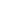 Сроки приёмаОтветственный за приём и регистрацию документовПонедельник1000 – 1500с 1 апреля по 30 июняСекретарьВторник1000 – 1500с 1 апреля по 30 июняСекретарьСреда1000 – 1500с 1 апреля по 30 июняСекретарьЧетверг1000 – 1500с 1 апреля по 30 июняСекретарьПятница1000 – 1500с 1 апреля по 30 июняСекретарьДень неделиВремя приёмаСроки приёмаОтветственный за приём и регистрацию документовПонедельник1000 – 1500с 6 июля по 5 сентябряСекретарьВторник1000 – 1500с 6 июля по 5 сентябряСекретарьСреда1000 – 1500с 6 июля по 5 сентябряСекретарьЧетверг1000 – 1500с 6 июля по 5 сентябряСекретарьПятница1000 – 1500с 6 июля по 5 сентябряСекретарь